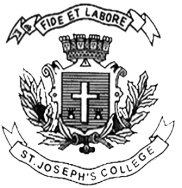 ST. JOSEPH’S COLLEGE (AUTONOMOUS), BENGALURU-27IV Semester Examination March 2017BA Political SciencePS 412 – Indian Constitution: Processes Time: 1 1/2 Hours							Max marks: 35					Part A I. Answer any ONE of the following in 60 words each			5X1= 05What is the First Past the Post electoral system? What is quasi-federal system of government?What is the role of opposition party in the electoral system of India?  Part BII. Answer any THREE of the following in 150 words each 	     10X3=30      Explain the meaning and role of political defections in Indian electoral system. Describe the meaning and role of pressure groups in Indian political system. State the key recommendations of the Sarkaria Commission in determining the Centre-State relations per Indian ConstitutionExamine the main functions and powers of the Election Commission of India. What are the constitutional factors that condition the Union-State relations?PS-412-C-17********************